「新大分スタンダード」による主体的・対話的で深い学びの実現に向けた学習指導案（略案）例①学年・組①学年・組②職名・授業者氏名②職名・授業者氏名③教科④ペアでの話合い活動⑤グループでの話合い活動４年１組４年１組授業者氏名または学校名授業者氏名または学校名算数有 ・ 無有 ・ 無⑥単元名(題材名)⑥単元名(題材名)簡単な場合についての割合（どちらのゴムがよくのびるかな）簡単な場合についての割合（どちらのゴムがよくのびるかな）簡単な場合についての割合（どちらのゴムがよくのびるかな）簡単な場合についての割合（どちらのゴムがよくのびるかな）簡単な場合についての割合（どちらのゴムがよくのびるかな）⑦本時のねらい⑦本時のねらい平ゴムＡと平ゴムＢののびの違いについて、（学習活動）（育成をめざす資質・能力）平ゴムＡと平ゴムＢののびの違いについて、（学習活動）（育成をめざす資質・能力）平ゴムＡと平ゴムＢののびの違いについて、（学習活動）（育成をめざす資質・能力）平ゴムＡと平ゴムＢののびの違いについて、（学習活動）（育成をめざす資質・能力）平ゴムＡと平ゴムＢののびの違いについて、（学習活動）（育成をめざす資質・能力）⑧本時の評価規準⑧本時の評価規準【評価の観点】〔評価方法〕【評価の観点】〔評価方法〕【評価の観点】〔評価方法〕【評価の観点】〔評価方法〕【評価の観点】〔評価方法〕⑨展開めあてどちらのゴムがよくのびるといえるか、調べ方を考えよう。どちらのゴムがよくのびるといえるか、調べ方を考えよう。どちらのゴムがよくのびるといえるか、調べ方を考えよう。どちらのゴムがよくのびるといえるか、調べ方を考えよう。どちらのゴムがよくのびるといえるか、調べ方を考えよう。⑨展開課　題⑨展開「Ｃ:努力を要する」状況の児童への手立て・　※自校の児童を想定して記入「Ｃ:努力を要する」状況の児童への手立て・　※自校の児童を想定して記入「Ｃ:努力を要する」状況の児童への手立て・　※自校の児童を想定して記入「Ｃ:努力を要する」状況の児童への手立て・　※自校の児童を想定して記入⑨展開「特別な支援等の配慮を要する」児童への手立て・　※自校の児童を想定して記入「特別な支援等の配慮を要する」児童への手立て・　※自校の児童を想定して記入「特別な支援等の配慮を要する」児童への手立て・　※自校の児童を想定して記入「特別な支援等の配慮を要する」児童への手立て・　※自校の児童を想定して記入⑨展開まとめ⑨展開振り返り板書計画　　　　めあて　どちらのゴムがよくのびるといえるか、調べ方を考えよう。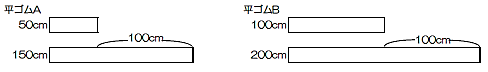 板書計画　　　　めあて　どちらのゴムがよくのびるといえるか、調べ方を考えよう。板書計画　　　　めあて　どちらのゴムがよくのびるといえるか、調べ方を考えよう。板書計画　　　　めあて　どちらのゴムがよくのびるといえるか、調べ方を考えよう。板書計画　　　　めあて　どちらのゴムがよくのびるといえるか、調べ方を考えよう。板書計画　　　　めあて　どちらのゴムがよくのびるといえるか、調べ方を考えよう。板書計画　　　　めあて　どちらのゴムがよくのびるといえるか、調べ方を考えよう。